– Bewerberformular –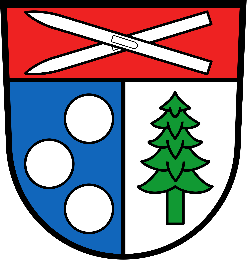 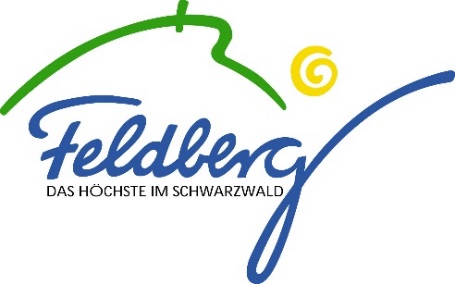 für einen Bauplatz in derGemeinde Feldberg (Schwarzwald)Ort/Datum u. Unterschrift: 	Für Ihre Bewerbung bitten wir Sie das Bewerberformular auszufüllen und ein Bewerbungsanschreiben mit Ihren Hintergründen zur Bewerbung sowie einem kleinem Steckbrief von Ihnen beizufügen.Bitte senden Sie Ihre Bewerbung an gampp@feldberg-schwarzwald.de und überweisen Sie die Verwaltungsgebühr in Höhe von 250,00 € mit dem Verwendungszweck „Bewerbung Bauplatz“ und der jeweiligen Bauplatzbezeichnung (z. B. „Bauplatz B“ oder „Flst. 204“) an folgende Bankverbindung:Kreditinstitut:   Sparkasse HochschwarzwaldKontoinhaber:  Gemeindekasse FeldbergIBAN:                 DE79 6805 1004 0004 0006 34BIC:                   SOLADES1HSWName, VornameStraßePLZ / OrtFür welches Grundstück bewerben Sie sich?Für welches Grundstück bewerben Sie sich?Für welches Grundstück bewerben Sie sich?Für welches Grundstück bewerben Sie sich?Für welches Grundstück bewerben Sie sich?Für welches Grundstück bewerben Sie sich?  Flst. 44/4 Altglashütten  Flst. 44/4 AltglashüttenHaben Sie aktuell Ihren Hauptwohnsitz in der Gemeinde Feldberg?Haben Sie aktuell Ihren Hauptwohnsitz in der Gemeinde Feldberg?Haben Sie aktuell Ihren Hauptwohnsitz in der Gemeinde Feldberg?Haben Sie aktuell Ihren Hauptwohnsitz in der Gemeinde Feldberg?Haben Sie aktuell Ihren Hauptwohnsitz in der Gemeinde Feldberg?Haben Sie aktuell Ihren Hauptwohnsitz in der Gemeinde Feldberg?  Ja  Ja  Nein  NeinHaben Sie vor, Ihren Hauptwohnsitz bei Grundstückserwerb in die Gemeinde Feldberg zu verlegen?Haben Sie vor, Ihren Hauptwohnsitz bei Grundstückserwerb in die Gemeinde Feldberg zu verlegen?Haben Sie vor, Ihren Hauptwohnsitz bei Grundstückserwerb in die Gemeinde Feldberg zu verlegen?Haben Sie vor, Ihren Hauptwohnsitz bei Grundstückserwerb in die Gemeinde Feldberg zu verlegen?Haben Sie vor, Ihren Hauptwohnsitz bei Grundstückserwerb in die Gemeinde Feldberg zu verlegen?Haben Sie vor, Ihren Hauptwohnsitz bei Grundstückserwerb in die Gemeinde Feldberg zu verlegen?  Ja  Ja  Nein  NeinSind Sie verheiratet, oder leben Sie in einer Lebenspartnerschaft?Sind Sie verheiratet, oder leben Sie in einer Lebenspartnerschaft?Sind Sie verheiratet, oder leben Sie in einer Lebenspartnerschaft?Sind Sie verheiratet, oder leben Sie in einer Lebenspartnerschaft?Sind Sie verheiratet, oder leben Sie in einer Lebenspartnerschaft?Sind Sie verheiratet, oder leben Sie in einer Lebenspartnerschaft?  Ja  Ja  Nein  NeinHaben Sie minderjährige Kinder?Haben Sie minderjährige Kinder?Haben Sie minderjährige Kinder?Haben Sie minderjährige Kinder?Haben Sie minderjährige Kinder?Haben Sie minderjährige Kinder?  Ja  Ja  Nein  NeinAlter der Kinder:      Alter der Kinder:      Alter der Kinder:      Alter der Kinder:      Alter der Kinder:      Alter der Kinder:      Möchten Sie das Grundstück ausschließlich als Nebenwohnsitz (Ferienresidenz) in der Gemeinde Feldberg nutzen?Möchten Sie das Grundstück ausschließlich als Nebenwohnsitz (Ferienresidenz) in der Gemeinde Feldberg nutzen?Möchten Sie das Grundstück ausschließlich als Nebenwohnsitz (Ferienresidenz) in der Gemeinde Feldberg nutzen?Möchten Sie das Grundstück ausschließlich als Nebenwohnsitz (Ferienresidenz) in der Gemeinde Feldberg nutzen?Möchten Sie das Grundstück ausschließlich als Nebenwohnsitz (Ferienresidenz) in der Gemeinde Feldberg nutzen?Möchten Sie das Grundstück ausschließlich als Nebenwohnsitz (Ferienresidenz) in der Gemeinde Feldberg nutzen?  Ja  Ja  Nein  Nein